В РАМКАХ  ФЕДЕРАЛЬНОГО ПРОЕКТА ПО ФОРМИРОВНИЮ КОМФОРТНОЙ ГОРОДСКОЙ СРЕДЫ В 2019 ГОДУРеализация проекта «Мини-сквер в центре  г. Гаврилов Посад  со скульптурой геральдического символа Гаврилово-Посадского городского  поселения и Гаврилово-Посадского муниципального района –Владимирского тяжеловоза Адрес: г.Гаврилов Посад, ул. Р. Люксембург, напротив д.5 (Гаврилово – Посадского краеведческого музея), г. Гаврилов Посад (в границах улиц: пл. Советская, ул. Дзержинского, ул. Р. Люксембург, ул. 3-его Интернационала)»Начало работ: 22.07.2019Завершение работ: 05.10.2019Виды работ:- планировка территории;- устройство покрытий (плитка, гранитный отсев);- установка осветительного оборудования; - установка малых архитектурных форм (МАФ);- озеленениеПодрядчик: ООО «Воймига»Фотоотчет выполнения работ по благоустройству  общественной территориифото от 22.07.2019, 23.07.2019, 26.07.2019, 29.07.2019 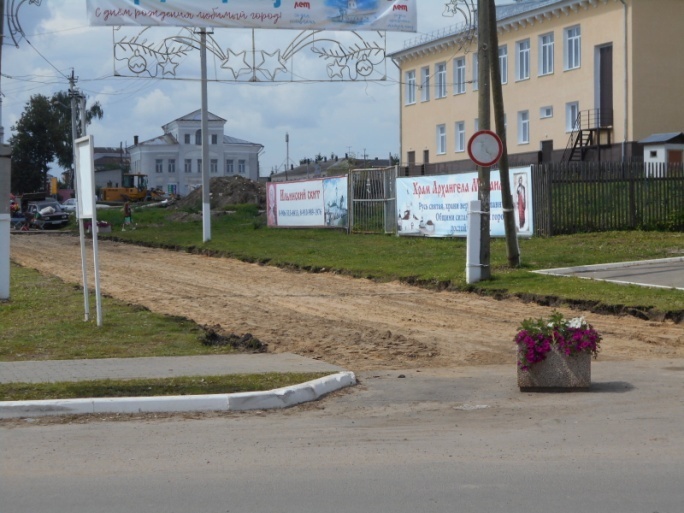 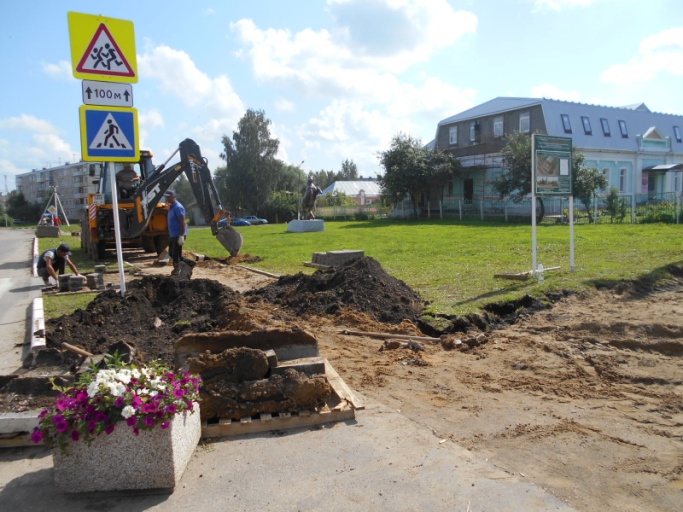 22.07.2019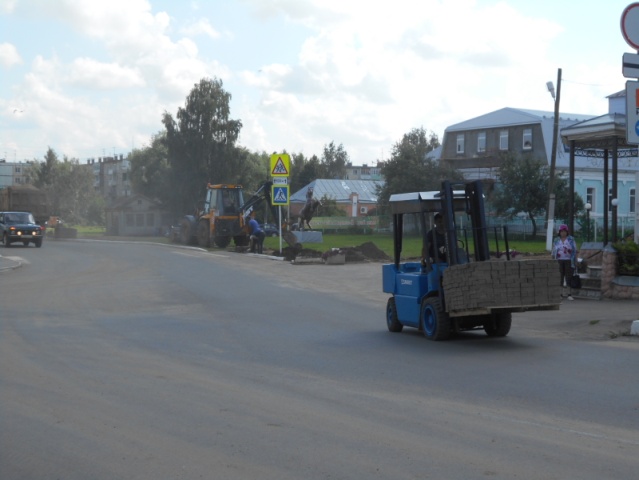 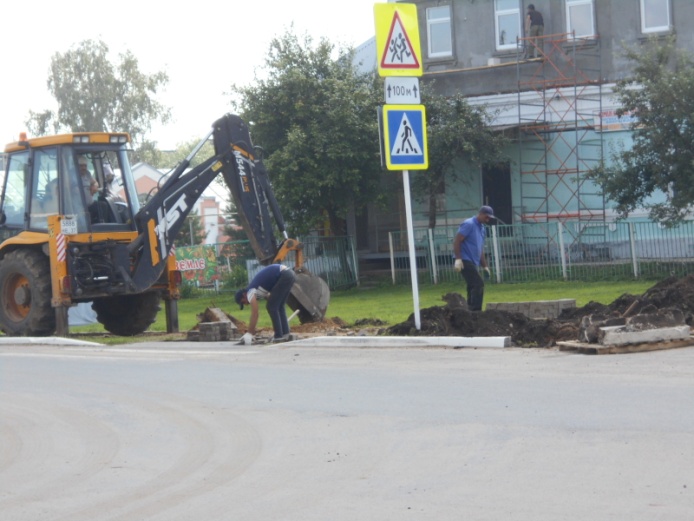 22.07.2019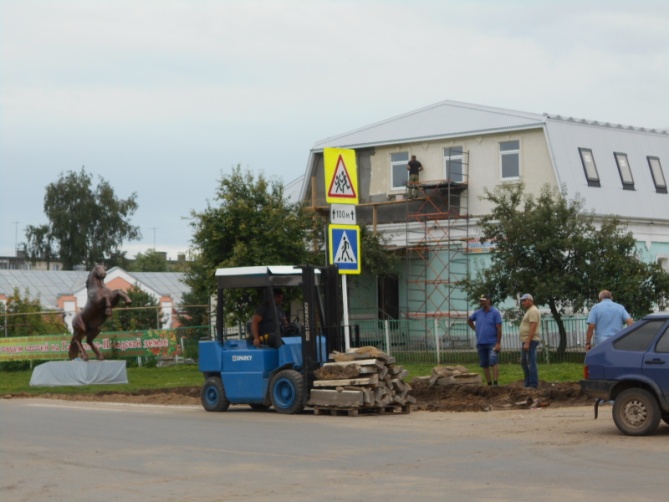 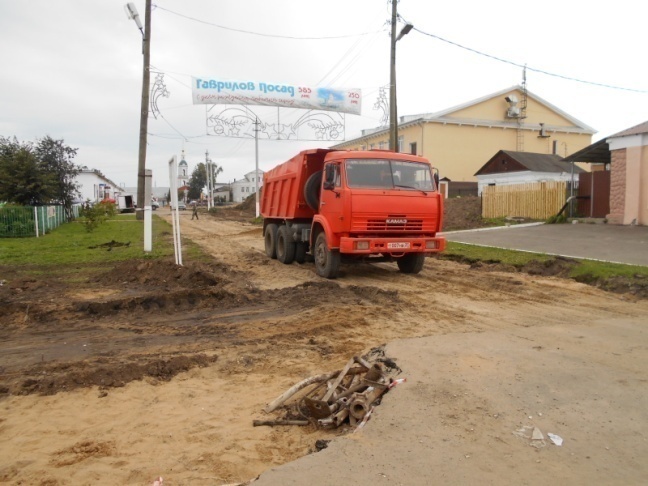 23.07.2019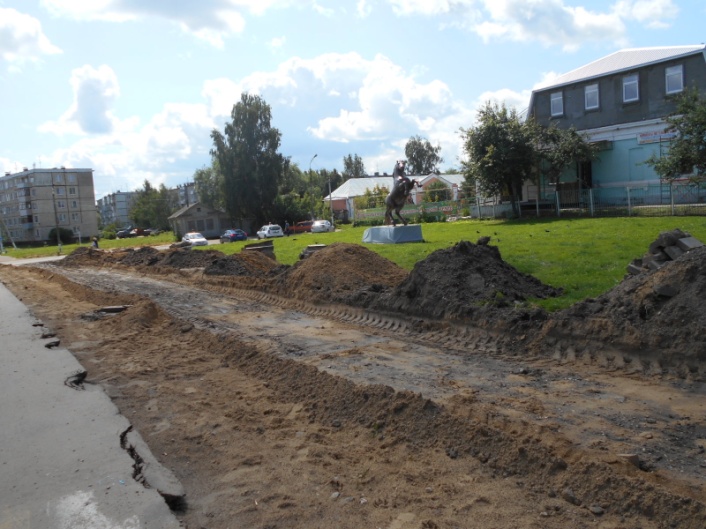 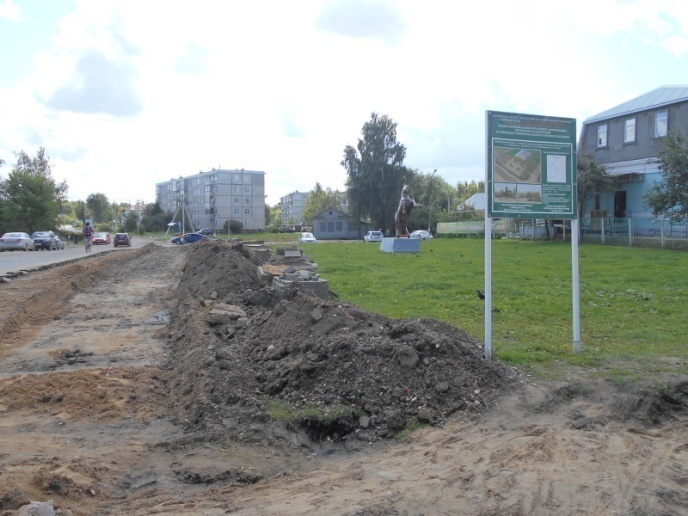 22.07.2019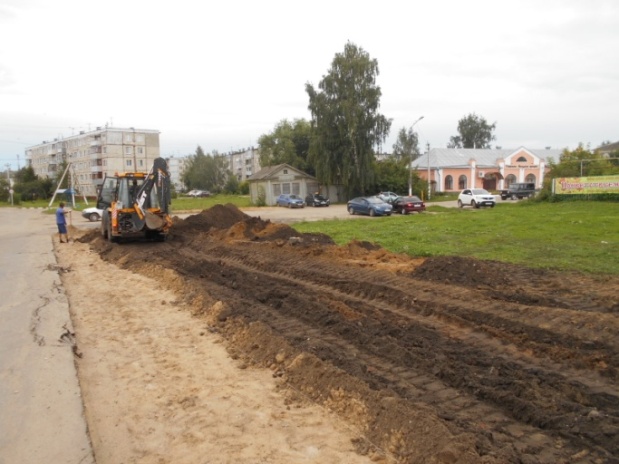 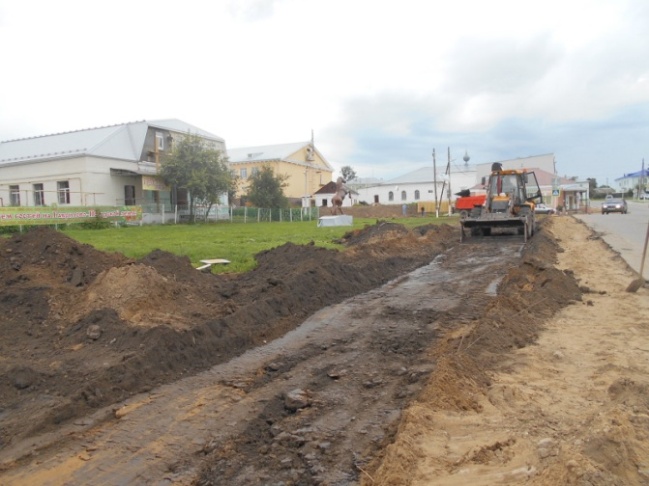 23.07.2019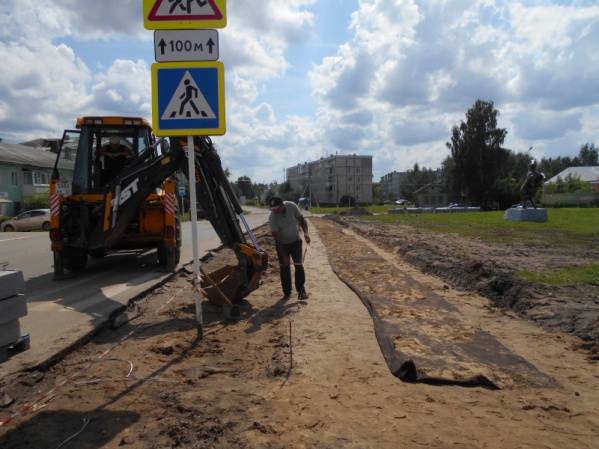 26.07.2019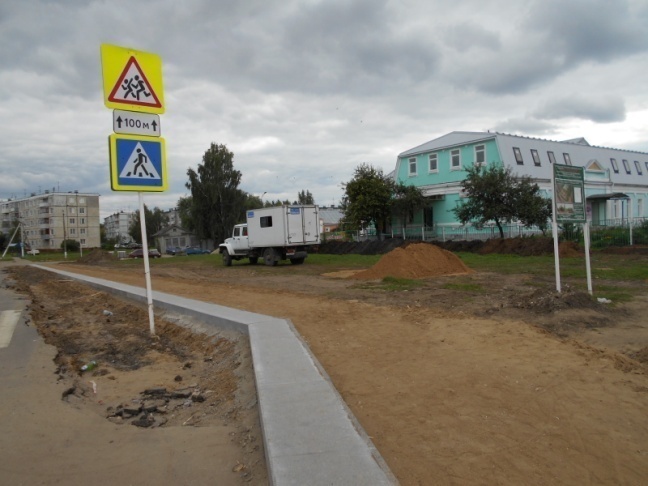 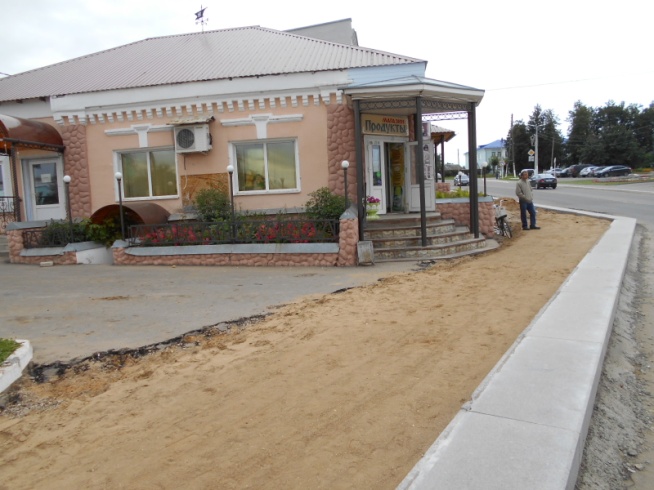 29.07.2019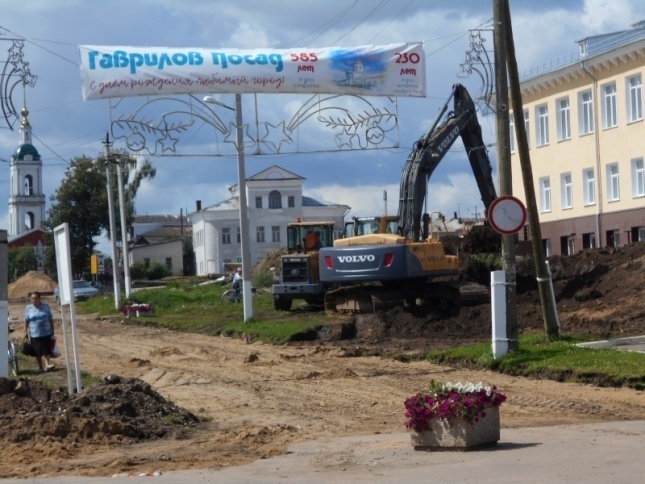 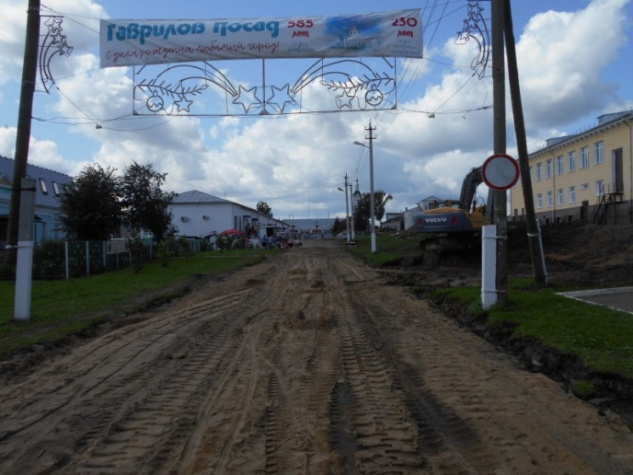 22.07.2019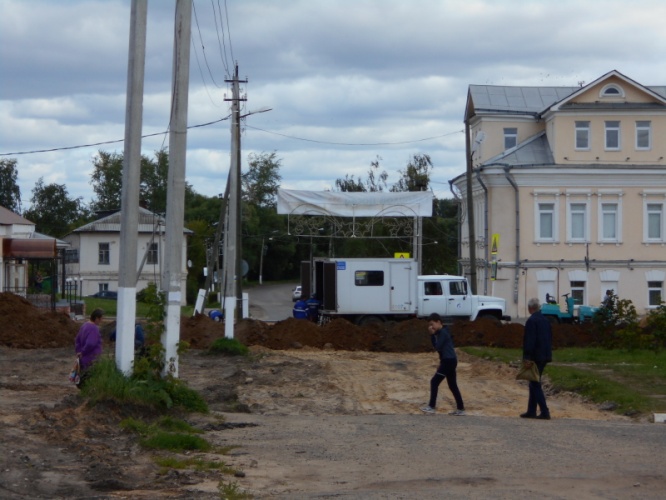 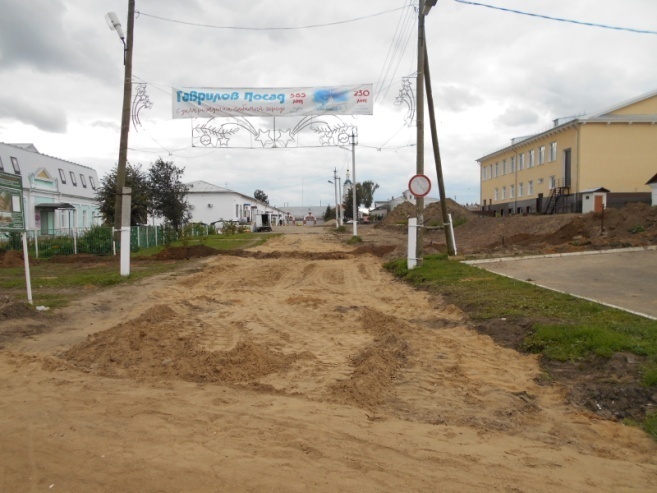 29.07.2019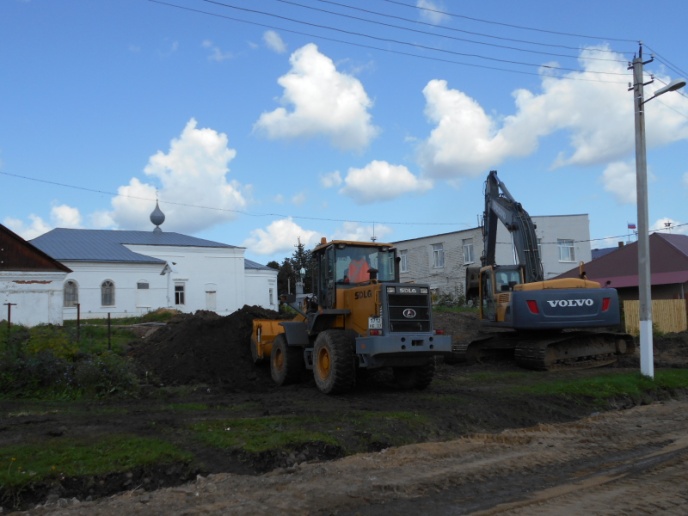 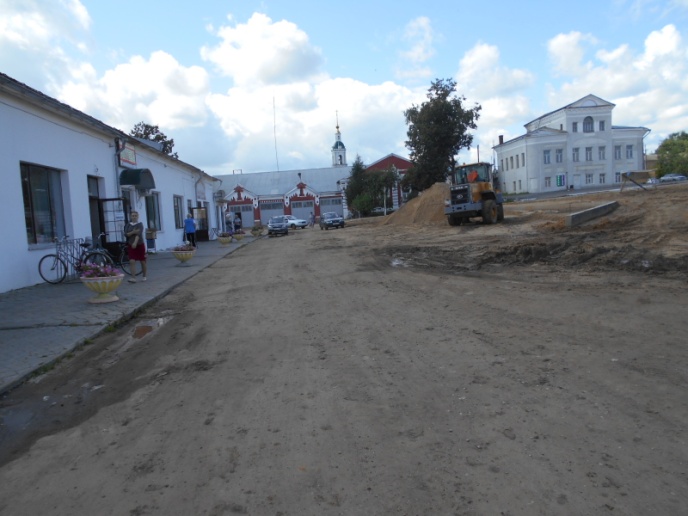 22.07.2019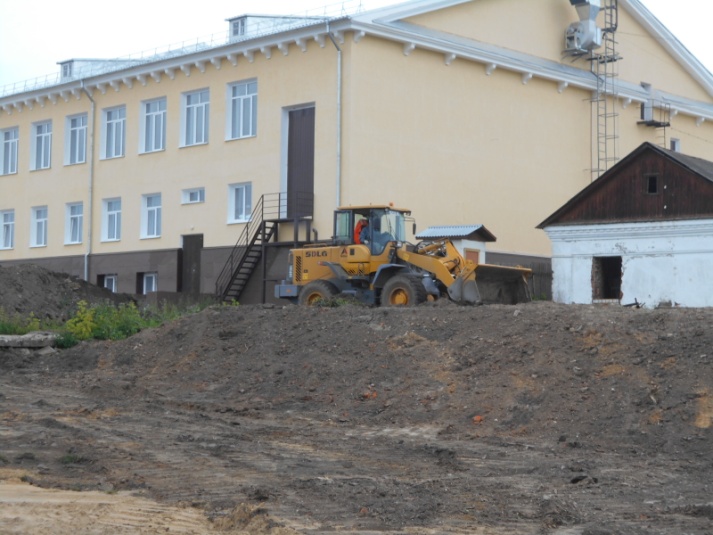 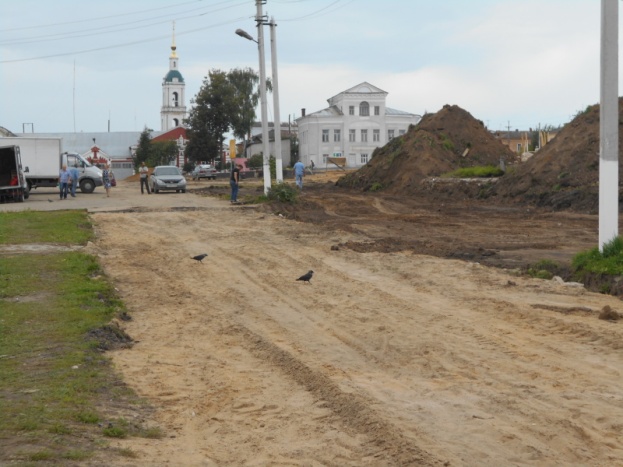 23.07.2019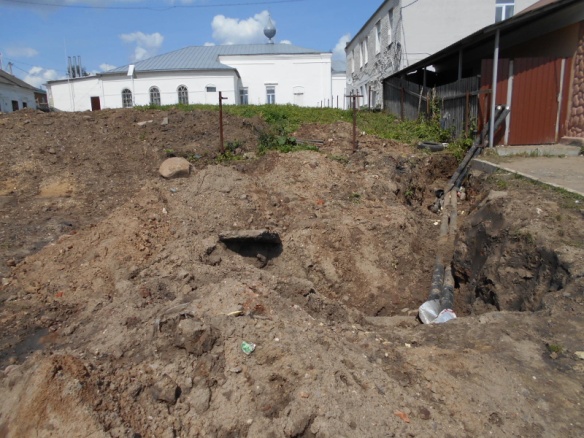 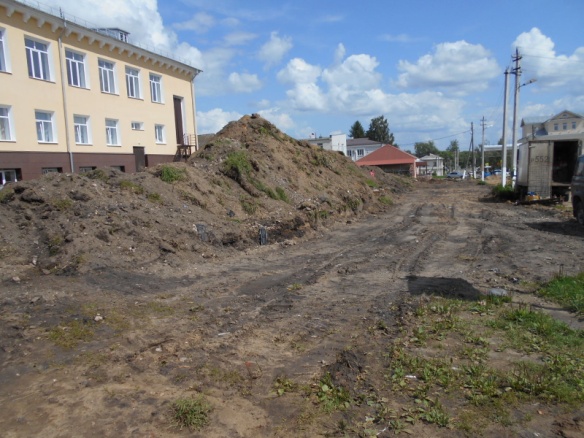 26.07.2019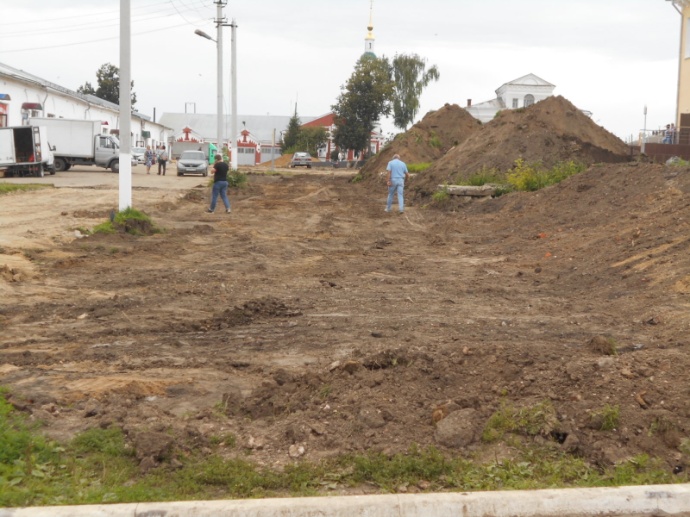 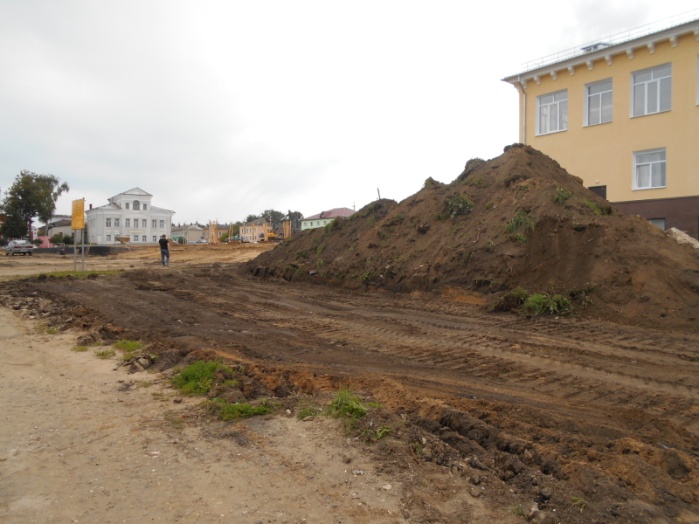 23.07.2019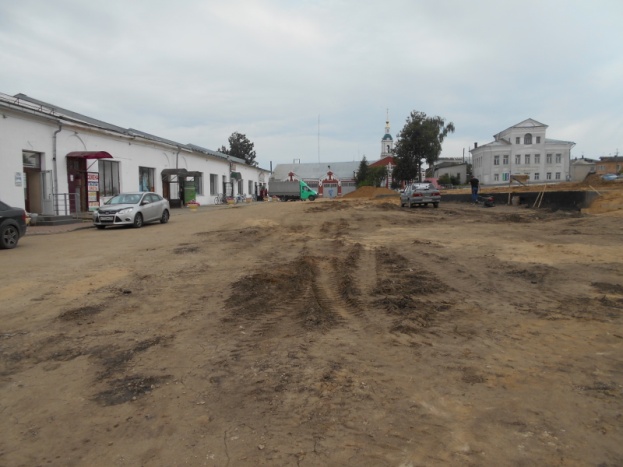 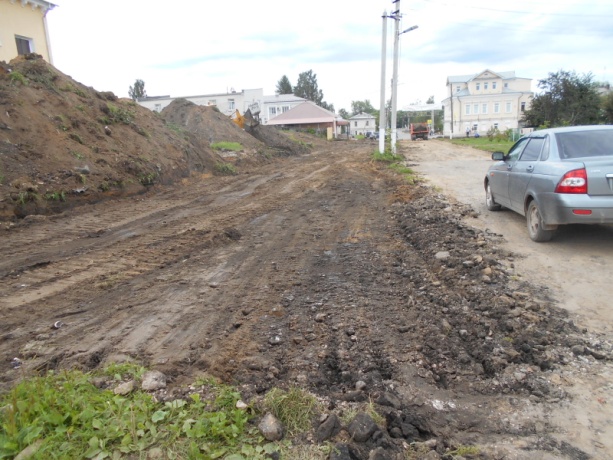 23.07.2019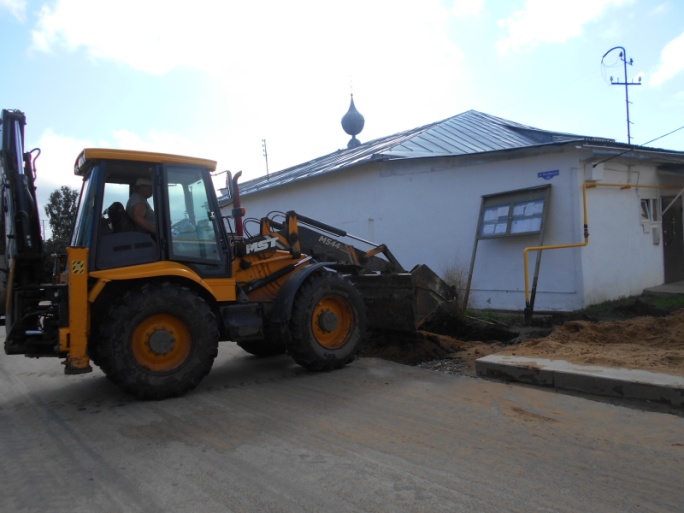 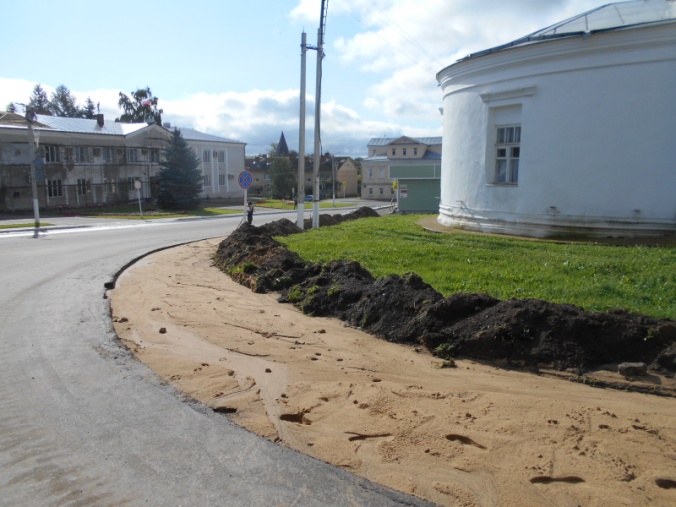 22.07.2019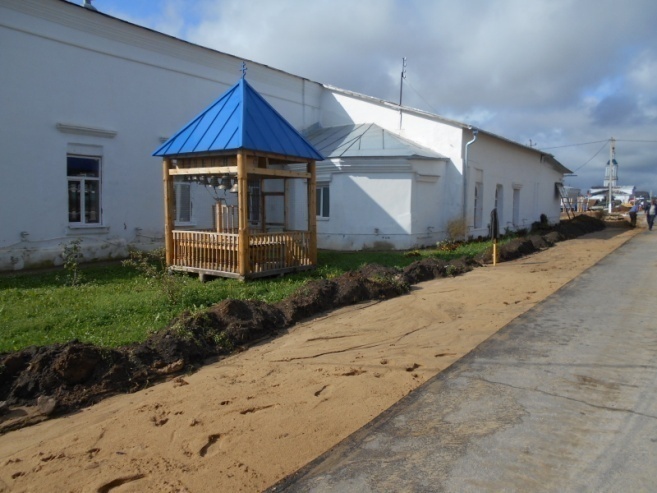 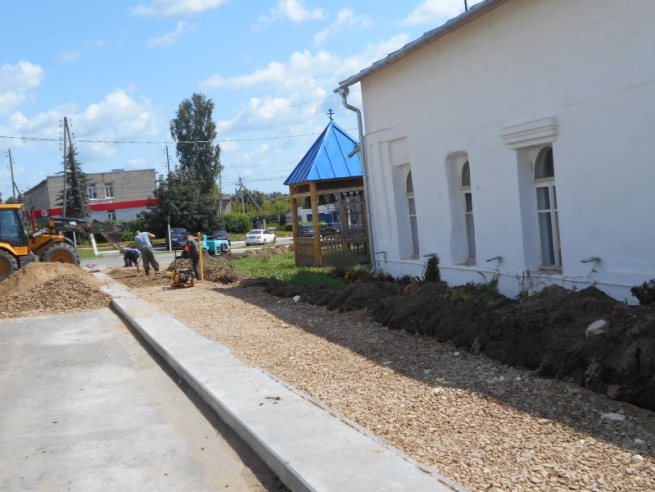 22.07.2019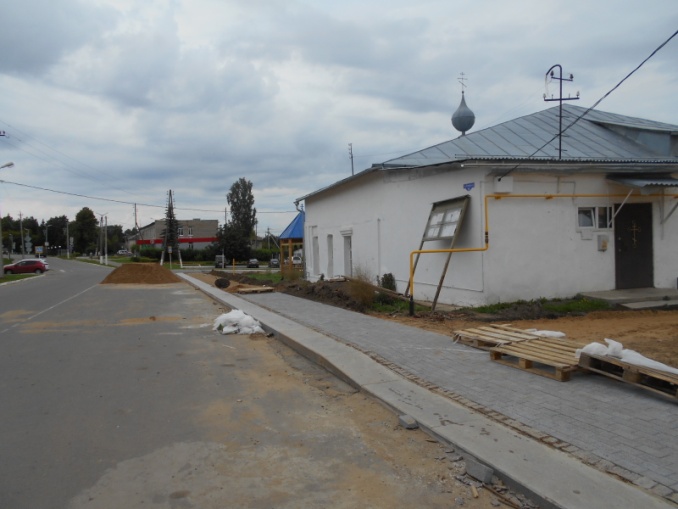 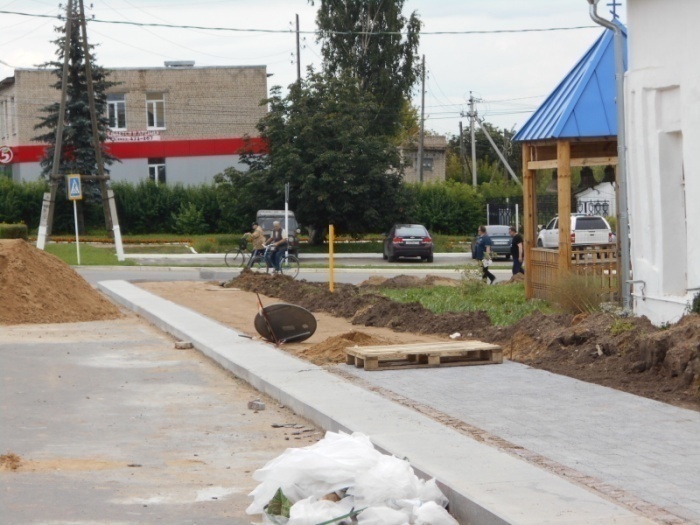 23.07.2019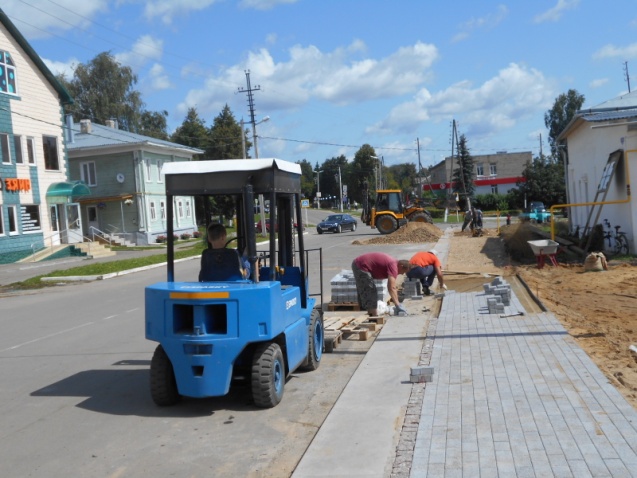 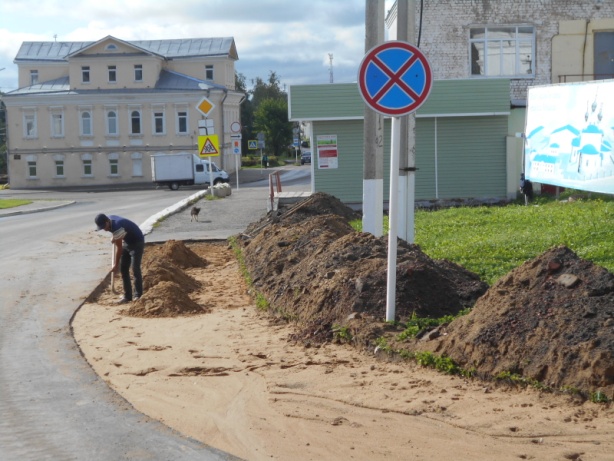 22.07.2019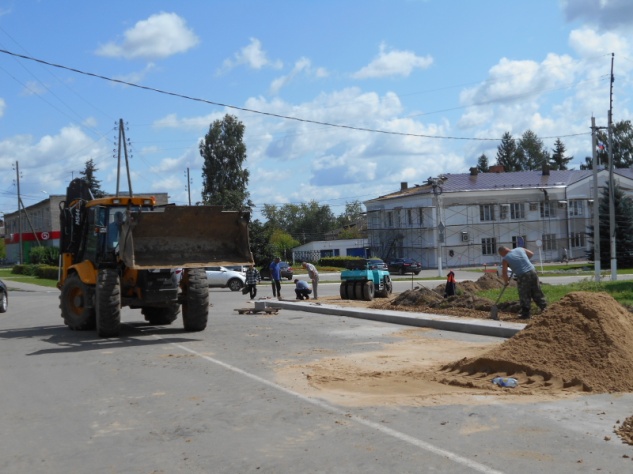 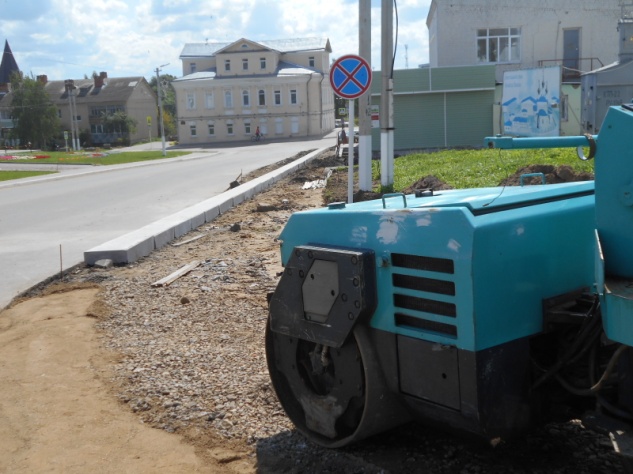 22.07.2019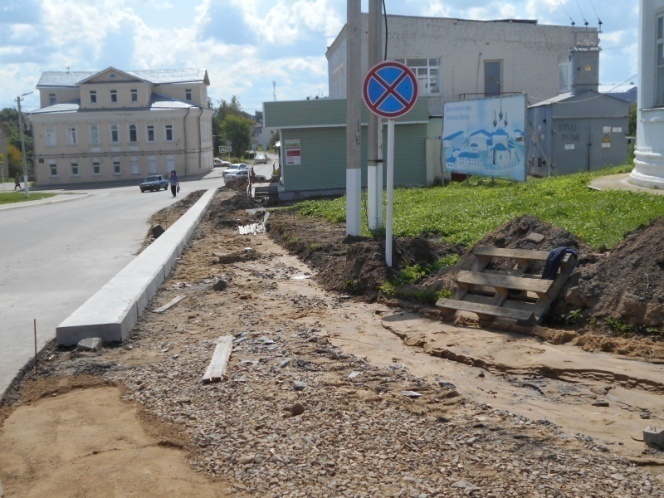 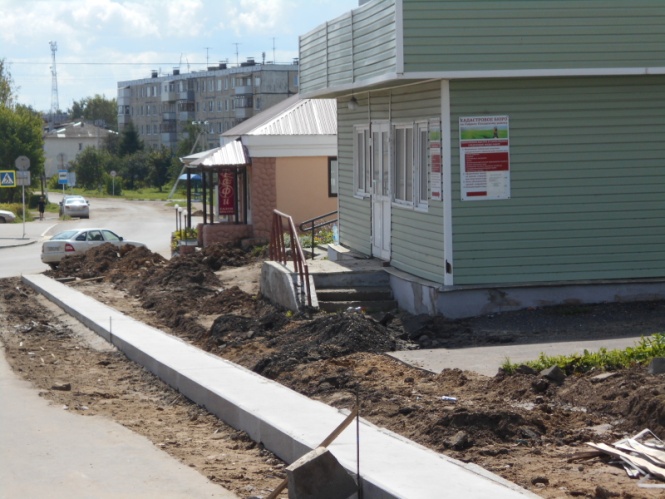 22.07.2019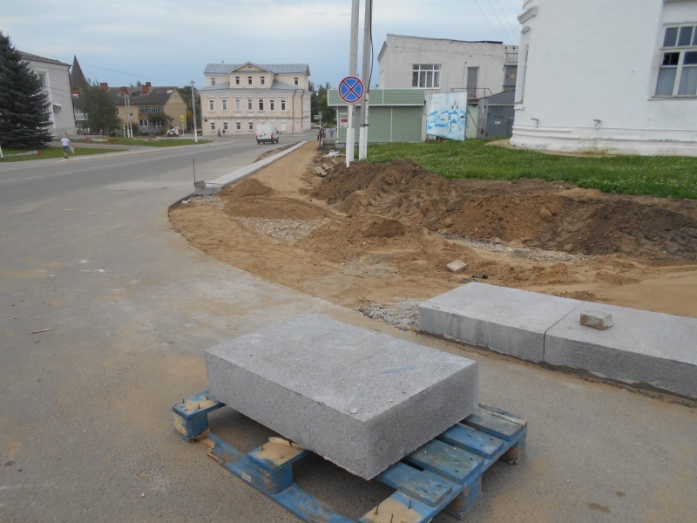 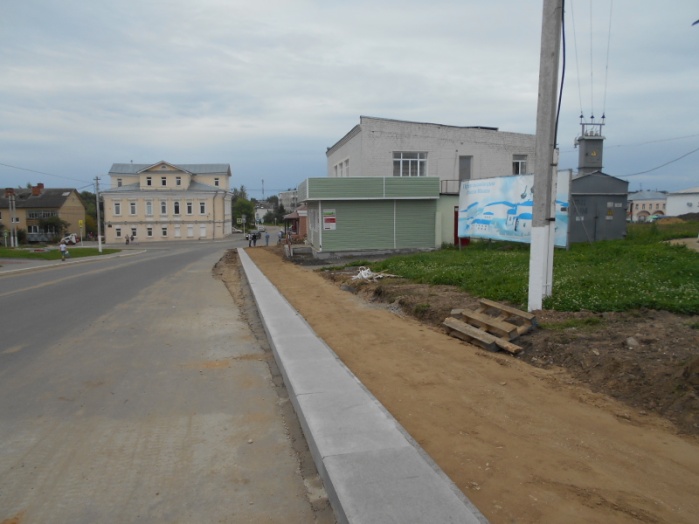 23.07.2019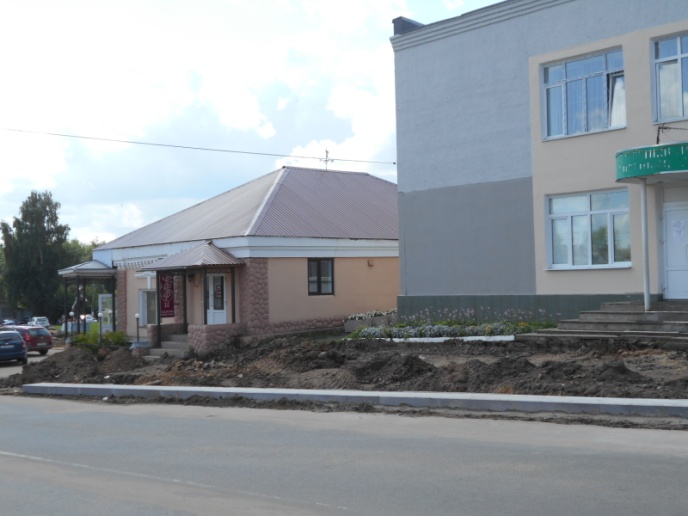 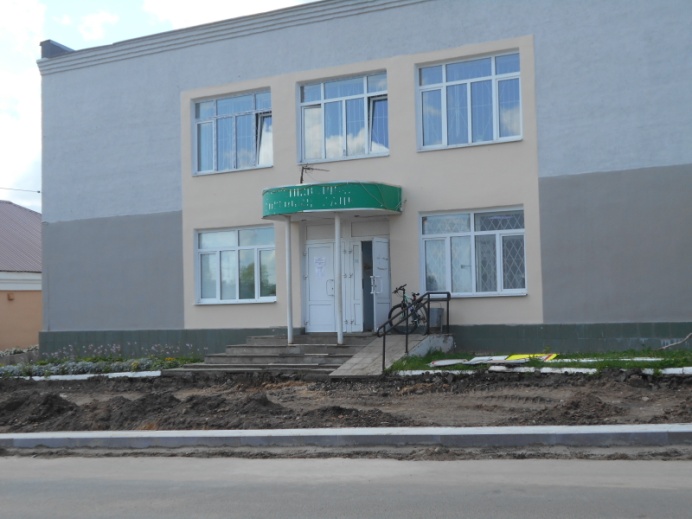 22.07.2019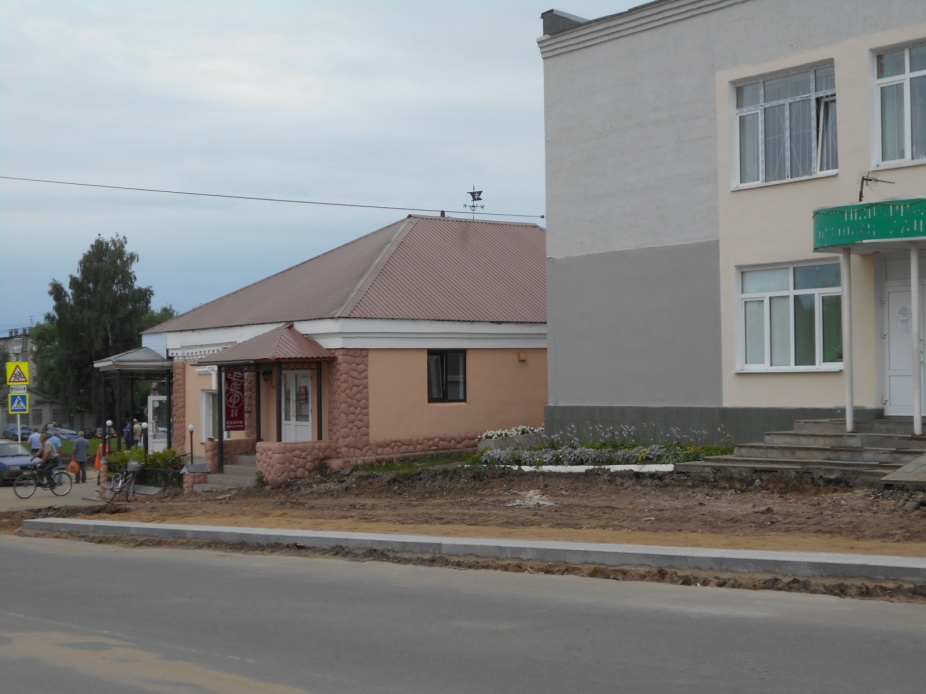 23.07.2019